Salate/salad   /  SalátyKleiner gemischter winterlicher Salat Mit Orangen,Nüssen, Apfelspalten und einer Preiselbeer-Viniagrette                                                                                  6,90 €Small salad with various seasonal leaf salads , orange, nuts and apple,  and fruity-cranberry -dressing  /       malý  míchaný   salát ,  čerstvý salát, Rajčata,  Okurky, Mrkev,Pomeranč, Zalite`, Jogurtovým  DresinkRote Beete Carpacciomit frischem Feldsalat, karamelisierten Pistazien 	8,90 €und gebackenen ZiegenkäsepralinenBeetroot Carpaccio with lamb`s lettuce, caramelized pistachios an baked goat cheeseSuppen /soup   ,,selbstgemacht„Winterliches Apfel-Sellerie-SüppchenMit Zimtsahne und frittierten Selleriestroh	6,95 €Apple celery soup with fried celery slices and cinnamon cream topping Sächsische Kartoffelsuppevon sächsischen Bauernkartoffeln, mit Majoran undWiener Würstchen serviert  7 , 9 	6,95 €Saxon Potato soup served with Wiener sausages and HerbsKnoblauch-Creme-Süppchen/Garlic-creamsoupserviert mit in Butter gerösteten Knoblauchcroutons    	6,95 €Garlic-cream-soup with roasted Garlic croutons  Kleine Speisen / small  dishesKnusprige Potato Dippers (Kartoffelecken)	mit Kräuterschmand     Baked Potato Wedges with herb sour cream	6,50 €Feines Würzfleischselbstgemacht aus Schweinefleisch und frischen Champignons,mit Käse überbacken, dazu Baguette	6,90 €Pork ragout is homemade, with Cheese Gratin,  Mushrooms and BaguetteGegrillter PfannenkäseAuf einem Ruccolabett mit Sherrytomaten, BalsamicoUnd 2 Semmelknödel-Speckfähnchen	9,90 €Grilled cheese in Bacon coats on garden rocket and bread dumpling with bacon Brotzeit auf dem Brett`lDürrröhrsdorfer Wurstauswahl, Käse, Butter, Gewürzgurke und Brot 9 , 8 Snack on a Board  with Sausage, Cheese, Butter, Gherkin and Bread                   12,90 €Vegetarisch/ VegetableElbbauern- Frühstückin der Eihülle gebratene, knusprige Bratkartoffeln, mit Zwiebeln und   einer Gewürzgurke 9, 8	11,90 €Elbian Farmer´s Breakfast with Fried Potatos, Onions, Eggs and GherkinSpinat –Gnocchi In der Pfanne geschwenkte Gnocchi mit Rahmspinat, Kirschtomaten, Zwiebeln, Knoblauch und Sahnesauce	12,90 €Spinach-Gnocchi with Cherrytomatoes, Spinach, Onion, Garlic and creamy sauce Geschmortes  & Gebratenes  / Braised   &  FriedElbbauern- Frühstückin der Eihülle gebratene, knusprige Bratkartoffeln, mit Speck und Zwiebeln  9, 8	11,90 €Elbian Farmer´s Breakfast with Fried Potatos, Bacon, Onions and EggsGebratene Schweinelebermit geschmorten Zwiebel – und Apfelringen, serviert mit KartoffelstampfRoast Pork Liver  with stewed Apples and Onion rings, mashed Potatoes	12,90 €Gebratene Hähnchenbrustüberbacken mit Tomate und Käse, dazu Herzoginkartoffeln 8	14,90 €Fried chicken breast with Tomato slices, Cheese gratin and  Duchess potatoes„Sächsischer Sauerbraten“ mit einer Lebkuchensoße, Pflaumenrotkohl und Kartoffelklößen	16,50 €Saxon beef roast marinated in vinegar and herbs on a gingerbreadsauce, plum red cabbageWith  potato dumplings„Rauensteiner - Wildgulasch“serviert mit Speckrosenkohl und hausgemachten Semmelknödelscheiben  	16,90 € Game goulash with brussel sprouts and housemade bread dumpling slices„Hähnchen- Calvados“In Sesam gebackene Hähnchentranchenauf sautierten Calvadosäpfeln und knusprigen Kartoffelkloßkrusteln	16,90 €Sesame baked Chicken slices on sauted calvados-apples and crunchy fried potato dumplingsPaniertes Schweineschnitzelmit Steakhouse- frites und kleinem Salat 8	16,50 €Breaded pork cutlets with Chips and small salad„Elbflorenzteller“Gebratenen Hähnchenstreifen mit in der Pfanne geschwenkten 	15,90 €Gnocchi, Kirschtomaten, Ruccolapesto, gerösteten Kürbiskernenund gehobelten Grana Padano fried Chicken stripes with Gnocchi, Cherry tomatoes,Ruccolapesto, roasted Pine nuts and Grana PadanoSteak  ,,au four“Schweinesteak mit selbstgemachtem Würzfleisch überbacken dazu Pommes frites  8	16,90 €Steak from pork with homemade Pork ragout  and ChipsFisch/FishLachsfilet in der Mandelhülle, gebraten   an einem Spinat-Cherrytomaten-Salat undin der Pfanne geschwenkten Petersilienkartoffeln  8	16,90 €salmonsteak in almond roasted, with spinach-cherrytomato-salad and roasted potatos with parsleyZanderfilet zart gebratenauf  bunten Ingwermöhrchen und in der Pfanne geschwenkten Rosmarin-Kartoffeln, dazu Salbeibutter	18,90 €Pike filet, with ingwer carrots, Potatoes and Sage ButterBeilagen/ Side dishesPortion:  Bratkartoffeln 9 , Kartoffeln, Pommes frites, Semmelknödel	  Fried potatoes 9,  Potatoes, Chips, Dumplings               Kartoffelstampf, Herzoginkartoffeln oder Kartoffelspalten                                  mushed Potatoes, duchess Potatoes, Potato wedges                                    3,50 €Portion: Senf, Ketchup oder Mayonnaise	  0,50 €	 Mustard, Ketschup, MayonaiseDesserts/ dessertGezuckerter Espressoserviert auf Vanilleeis und Schlagsahne	4,50 €Sweetened Espresso served on Vanille Ice cream and Whipped creamSächsische Quarkkäulchen  	6,90 €An Walnusseis und einem Bratapfelring serviertSaxon little quarkballs on walnut icecream and a baked apple slice Hausgemachtes Spekulatiusparfait	6,90 €mit sautierten Gewürzkirschen und Zimtsahne housemade spekulatiusparfait with sauted herb cherries and a cinnamon cream toppingOfenwarmer Apfelstrudelmit Vanilleeis und Schlagsahne	7,50 €Oven- warm Apple swirl with Vanilla Ice cream and Whipped creamKuchen / cakeDresdner Eierschecke   ( Dresden Egg Cake )	3,20 €Pflaumenkuchen mit Streusel  ( Plum pie with Crumble ) 	3,00 €Dresdner Rosinenstollen                                                                 2,50 € Sweet bread made with dried fruitsPortion Schlagsahne  ( Portion of whipped cream )                                                            0 ,90 €                                                                                                                                                                                                                                                             Weitere Kuchen erfragen Sie bitte am Buffet. ( Unsere Kuchen werden zubereitet aus glutenhaltigen Getreide und Eiern. Sie können Spuren von Erdnüssen enthalten.)  Our cakes are prepared from gluten- containing cereals and eggs.They can contain traces of peanuts.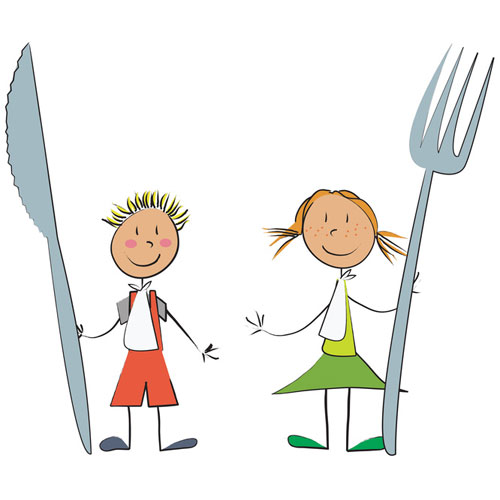 Käpt`n  Blaubärs – LieblingsessenFischstäbchen mit Kartoffelstampf,                                  Tomatensauce und Salat                               5,50 €Fish sticks with mushed Potato, Tomato sauce and salad,,Micky Mouse - Superschmaus“                          Pommes frites mit Wiener Würstchen                  5,00 €Chips with Wiener Sausages  ,,Schafi`s süßer Traum“                      Kartoffeln, Bratensauce und Buttergemüse           5,00 €Potatoes with Roast meet sauce and buttered VegetablesThomas und seine Freunde essen nach demDampfen am liebsten           Spaghetti mit Tomatensauce  und geriebenen Käse      5,00 €Spaghetti with Tomato sauce and grated cheeseZUM NACHTISCH GIBT ES:1 Eiskugel nach Wahl                           mit Schokosauce und bunten Streuseln              2,50 €1 Ice ball of choice with Chocolate sauce and colorful sprinkles                                               Apfelmus mit Sahne                  	 2,50 €            Apple puree  with Whipped creamWir wünschen unseren Kleinen Gästen einen guten Appetit. 